 ŘEDITELSTVÍ SILNIC A DÁLNIC CROBJEDNÁVKAČíslo objednávky: 29ZA-002179Tato objednávka Objednatele zavazuje po jejím potvrzení Dodavatelem obě smluvní strany ke splnění stanovených závazků a nahrazuje smlouvu. Dodavatel se zavazuje provést na svůj náklad a nebezpečí pro Objednatele služby specifikované níže. Objednatel se zavazuje zaplatit za služby poskytnuté v souladu s touto objednávkou cenu uvedenou níže.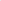 Místo dodání: SSÚD 7, Bratislavská 867, 691 45 PodivínKontaktní osoba Objednatele: xxxxxxxxxxxxxxxxxxxxxFakturujte: Ředitelství silnic a dálnic ČR, SSÚD 7, Bratislavská 867, 691 45 PodivínObchodní a platební podmínky: Objednatel uhradí cenu jednorázovým bankovním převodem na účet Dodavatele uvedený na faktuře, termín splatnosti je stanoven na 30 dnů ode dne doručení faktury Objednateli. Fakturu lze předložit nejdříve po protokolárním převzetí služeb Objednatelem bez vad či nedodělků. Faktura musí obsahovat veškeré náležitosti stanovené platnými právními předpisy, číslo objednávky a místo dodání. Objednatel neposkytuje žádné zálohy na cenu, ani dílčí platby ceny. Potvrzením přijetí (akceptací) této objednávky se Dodavatel zavazuje plnit veškeré povinnosti v této objednávce uvedené. Objednatel výslovně vylučuje akceptaci objednávky Dodavatelem s jakýmikoliv změnami jejího obsahu, k takovému právnímu jednání Dodavatele se nepřihlíží. Dodavatel poskytuje souhlas s uveřejněním objednávky a jejího potvrzení v registru smluv zřízeným zákonem č. 340/2015 Sb., o zvláštních podmínkách účinnosti některých smluv, uveřejňování těchto smluv a o registru smluv, ve znění pozdějších předpisů (dále jako „zákon o registru smluv”), Objednatelem. Objednávka je účinná okamžikem zveřejnění v registru smluv Objednatel je oprávněn kdykoliv po uzavření objednávky tuto objednávku vypovědět s účinky od doručení písemné výpovědi Dodavateli, a to i bez uvedení důvodu. Výpověď objednávky dle předcházející věty nemá vliv na již řádně poskytnuté plnění včetně práv a povinností z něj vyplývajících.Stránka 1 z 2	Objednáváme u Vás: 511 mechanizace	servis MB Unimog UGE 453,WINkód:WDB4051101V240680Lhůta pro dodání či termín dodání: 2019Celková hodnota objednávky v Kč bez DPH / s DPH: 74 660,70 / 90 339,45V případě akceptace objednávky Objednatele Dodavatel objednávku písemně potvrdí prostřednictvím e-mailu zaslaného do e-mailové schránky Objednatele xxxxxxxxxxxxxxxxxxxx. V případě nepotvrzení akceptace objednávky Objednatele Dodavatelem ve lhůtě 3 pracovních dnů ode dne odeslání objednávky Objednatelem platí, že Dodavatel objednávku neakceptoval a objednávka je bez dalšího zneplatněna.Nedílnou součástí této objednávky jsou následující přílohy:Příloha č. 1 — Specifikace služebPříloha č. 2 — Položkový rozpis cenyPříloha č. 3 NabídkaV Podivíně dne: 17.4.2019Za Objednatele:xxxxxxxxxxxxxxxxx xxxxxxxxxx Vedoucí ssÚD 7Podpis oprávněné osoby:Stránka 2 z 2CR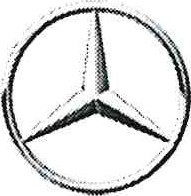 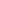 Plzeňská 2599, 269 01 Rakovník, tel.: 313 251 111, fax: 313 517 095, e-mailxxxxxxxxxxxxxxxxx www.croy.cz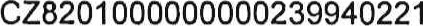 CZ81 2700 0000 0021 0569 6453CZ4101000000191709020257Dič ČR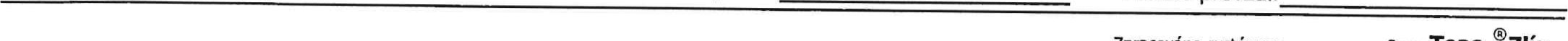 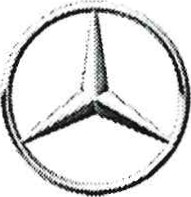 xxxxxxxxxxxxxxxxxxxxxxxxxxxxxxxxxxxxxxxxxxxxxxxxxxxxxxxxxxxxxxxxxxxxxxxxxxxxxxxxxxxxxxxxxxxxxxxxxxxxxxxxxxxxxxxxxxxxxxxxxxxxxxxxxxxxxxxxxxxxxxxxx xxxxxxxxxxxxxxxxxxxxxxxxxxxxxxxxDIČ ČR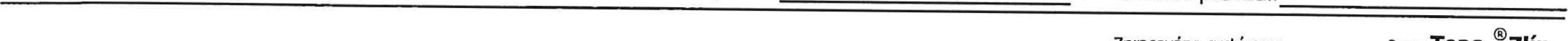 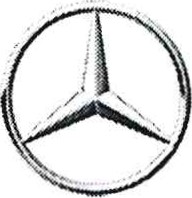 Plzeňská 2599, 269 01 Rakovník, tel.: 313 251 III, fax: 313 517 095, exxxxxxxxxxxxxxxxxxxxxxxxxxxxxxxxxxxxxxxxxxxxxxxxxxxxxxxxxxxxxxxxxxxxxxxxxxxxxxxxxxCZ81 2700 0000 0021 0569 6453CZ4101000000191709020257	, 	, 	Dič 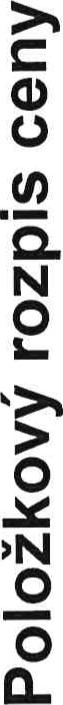  SPECIFIKACE SLUŽEB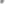 Předmětem zakázky je pravidelný servis Unimogu po třech letech, jak je určeno výrobcem. Servis obsahuje výměnu olejů, filtrů, ventilů, viz. nabídka. Vše bude provedeno autorizovaným servisem.Objednatel:Dodavatel: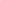 Reditelství silnic a dálnic ČRObchodní jméno: CROY s.r.o.ssÚD 7Adresa: Plzeňská 2599, 269 01 RakovníkBankovní spojení: ČNBIČO: 45147647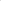 xxxxxxxxxxxxxxxxxxxxxxxxxDIČ: CZ45147647IČO: 65993390DIČ: CZ65993390Kontaktní osoba: xxxxxxxxxxxxxxxxxxxxx145 05 Praha 4	65993390	DIČ CZ65993390145 05 Praha 4	65993390	DIČ CZ65993390Při platbách a písemném styku uvedte, prosím:Při platbách a písemném styku uvedte, prosím:Při platbách a písemném styku uvedte, prosím:145 05 Praha 4	65993390	DIČ CZ65993390145 05 Praha 4	65993390	DIČ CZ65993390Rekapitulace zakázky UK004153Rekapitulace zakázky UK004153Rekapitulace zakázky UK004153Provozovna ssúD č. 7 - PodivínŘeditelství silnic a dálnic ČRBratislavská ulice 867691 45 Podivín	Kód zákazníka.	4/SProvozovna ssúD č. 7 - PodivínŘeditelství silnic a dálnic ČRBratislavská ulice 867691 45 Podivín	Kód zákazníka.	4/SDatum vystaveniDatum uskutečnění zdanitelného plněníStrana1Provozovna ssúD č. 7 - PodivínŘeditelství silnic a dálnic ČRBratislavská ulice 867691 45 Podivín	Kód zákazníka.	4/SProvozovna ssúD č. 7 - PodivínŘeditelství silnic a dálnic ČRBratislavská ulice 867691 45 Podivín	Kód zákazníka.	4/SDatum splatnostiForma úhrady:Forma úhrady:RZ4AZ8445Identifikační číslo vozidlaWDB4051101V240680Prodejní označeníU 400Datum přijetí ! ČasPřevzato kýmxxxxxxxxxxxxxxxxxxxDatum přijetí ! ČasPřevzato kýmxxxxxxxxxxxxxxxxxxxStav kmČislo motoru936971C0039929Objednávka č. 29ZA-001848Datum přijetí ! ČasPřevzato kýmxxxxxxxxxxxxxxxxxxxDatum přijetí ! ČasPřevzato kýmxxxxxxxxxxxxxxxxxxxZakázka čísloUK004153Datum posledního servisu I stav km	17.07.2018	810Prvni registrace02.10.2015Termín dokončeníTermín dokončeníPracovní operacePozice	Popis	Sazba	Norma	00362901	1 100,00 Kč	1,20 ČJDOPLNKOVE PRACE K UDRZBE PROVEST VOZIDLA S VYKONNOUHYDRAULIKOU	00364401	1 100,00 Kč	0,20 ČJPROVEST DOPLNKOVE PRACE K PROVOZNI UDRZBE, TLUMICVOLNOBEHU NA FUNKCI ZKONTROLOVAT VOZIDLA SPREVODOVKOU POMOCNEHO HRDELE	00458402	1 100,00 Kč	2,50 ČJMINIMALNI UDRZBA KAZDE 2 ROKY PROVEDENI	00459601	1 100,00 Kč	1,10 ČJMINIMALNI UDRZBU JEDNOU ROCNE PROVEST	00459801	1 100,00 Kč	2,80 ČJMINIMALNI UDRZBA KAZDE 3 ROKY PROVEDENI	00632001	1 100,00 Kč	2,10 ČJVYMENA OLEJE V HYDRAULICKEM ZARIZENI PROVEST	00710001	1 100,00 Kč	2,00 ČJKONTROLA BEZPECNOSTI (SP) PODLE ZAKONNYCH USTANOVENIPROVESTV V-DOP	15,00 Kč/km	600 km DOPRAVNĚPráce celkem:Objednaný materiálPracovní operacePozice	Popis	Sazba	Norma	00362901	1 100,00 Kč	1,20 ČJDOPLNKOVE PRACE K UDRZBE PROVEST VOZIDLA S VYKONNOUHYDRAULIKOU	00364401	1 100,00 Kč	0,20 ČJPROVEST DOPLNKOVE PRACE K PROVOZNI UDRZBE, TLUMICVOLNOBEHU NA FUNKCI ZKONTROLOVAT VOZIDLA SPREVODOVKOU POMOCNEHO HRDELE	00458402	1 100,00 Kč	2,50 ČJMINIMALNI UDRZBA KAZDE 2 ROKY PROVEDENI	00459601	1 100,00 Kč	1,10 ČJMINIMALNI UDRZBU JEDNOU ROCNE PROVEST	00459801	1 100,00 Kč	2,80 ČJMINIMALNI UDRZBA KAZDE 3 ROKY PROVEDENI	00632001	1 100,00 Kč	2,10 ČJVYMENA OLEJE V HYDRAULICKEM ZARIZENI PROVEST	00710001	1 100,00 Kč	2,00 ČJKONTROLA BEZPECNOSTI (SP) PODLE ZAKONNYCH USTANOVENIPROVESTV V-DOP	15,00 Kč/km	600 km DOPRAVNĚPráce celkem:Objednaný materiál	DPH	Sleva	Cena	21%	1 320,00 Kč	21%	220,00 Kč	21%	2 750,00 Kč	21%	1 210,00 Kč	21%	3 080,OO Kč	21%	2 310,00 Kč	21%	2 200,00 Kč	21%	9 000100 Kč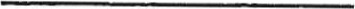 22 090100 Kč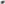 	DPH	Sleva	Cena	21%	1 320,00 Kč	21%	220,00 Kč	21%	2 750,00 Kč	21%	1 210,00 Kč	21%	3 080,OO Kč	21%	2 310,00 Kč	21%	2 200,00 Kč	21%	9 000100 Kč22 090100 Kč	DPH	Sleva	Cena	21%	1 320,00 Kč	21%	220,00 Kč	21%	2 750,00 Kč	21%	1 210,00 Kč	21%	3 080,OO Kč	21%	2 310,00 Kč	21%	2 200,00 Kč	21%	9 000100 Kč22 090100 Kč145 05 Praha 4	65993390	DIČ CZ65993390145 05 Praha 4	65993390	DIČ CZ65993390Při platbách a písemném styku uvedte, prosím:Při platbách a písemném styku uvedte, prosím:Při platbách a písemném styku uvedte, prosím:145 05 Praha 4	65993390	DIČ CZ65993390145 05 Praha 4	65993390	DIČ CZ65993390Rekapitulace zakázky UK004153Rekapitulace zakázky UK004153Rekapitulace zakázky UK004153Provozovna ssÚD č. 7 - PodivínŘeditelství silnic a dálnic ČRBratislavská ulice 867691 45 Podivín	Kód zákazníka.Provozovna ssÚD č. 7 - PodivínŘeditelství silnic a dálnic ČRBratislavská ulice 867691 45 Podivín	Kód zákazníka.Datum vystaveníDatum uskutečněni zdanitelného plněniStrana2Provozovna ssÚD č. 7 - PodivínŘeditelství silnic a dálnic ČRBratislavská ulice 867691 45 Podivín	Kód zákazníka.Provozovna ssÚD č. 7 - PodivínŘeditelství silnic a dálnic ČRBratislavská ulice 867691 45 Podivín	Kód zákazníka.Datum splatnostiForma úhrady:Forma úhrady:RZ4AZ8445Identifikačni číslo vozidlaWDB4051101V240680Prodejni označeniU 400Datum přijetí I ČasPřevzato kýmDavid SvobodaDatum přijetí I ČasPřevzato kýmDavid SvobodaStav kmČíslo motoru936971C0039929Objednávka č,29ZA-001848Datum přijetí I ČasPřevzato kýmDavid SvobodaDatum přijetí I ČasPřevzato kýmDavid SvobodaZakázka čísloUK004153Datum posledního servisu I stav km	17.07.2018	810Prvni registrace02.10.2015Termín dokončeníTermín dokončeníKatalogové číslo I Název	Jedn.cena	Počet2 765,10 Kč 1 ,ooo t VYSOUŠEČ / NÁHRADA ZA A0004295	900,50 Kč	1 ,oooSADA VENTILŮ 1 NÁHRADA ZA AOOO	2 185,80 Kč	1 ,oooVLOŽKA FILTRU / NÁHRADA ZA A00	642,00 Kč	1 ,oooFILTR -SADA441 Kč	1 ,oooFILTR - SADA718,70 Kč	1 ,oooFILTR SADA	1 601 70 Kč	1 ,oooFILTR OLEJOVÝ - SADA / NÁHRADA	518,20 Kč	1 ,oooVLOŽKA FILTRU / NÁHRADA ZA A40	629,60 Kč	11000 VYSOUŠEČ KLIMATIZACE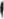 	3 918,50 Kč	1 ,oooVLOŽKA FILTRU	2 718,70 Kč	1 ,oooFILTR SADA	1 601 70 Kč	1 ,oooFILTR OLEJOVÝ - SADA / NÁHRADA	1 378,30 Kč	1 ,oooFILTR OLEJOVÝ	200,00 Kč	25,000OLEJ MOTOROVÝ 5W-30 (MB 228.51	75,00 Kč	34,000NEMRZNOUCÍ SMĚS - MB 325.5 (R	200,00 Kč	45,000OLEJ MOTOROVÝ 5W-30 (MB 228.51	200,00 Kč	65,000q)LEJ MOTOROVÝ 5W-30 (MB 228.51Katalogové číslo I Název	Jedn.cena	Počet2 765,10 Kč 1 ,ooo t VYSOUŠEČ / NÁHRADA ZA A0004295	900,50 Kč	1 ,oooSADA VENTILŮ 1 NÁHRADA ZA AOOO	2 185,80 Kč	1 ,oooVLOŽKA FILTRU / NÁHRADA ZA A00	642,00 Kč	1 ,oooFILTR -SADA441 Kč	1 ,oooFILTR - SADA718,70 Kč	1 ,oooFILTR SADA	1 601 70 Kč	1 ,oooFILTR OLEJOVÝ - SADA / NÁHRADA	518,20 Kč	1 ,oooVLOŽKA FILTRU / NÁHRADA ZA A40	629,60 Kč	11000 VYSOUŠEČ KLIMATIZACE	3 918,50 Kč	1 ,oooVLOŽKA FILTRU	2 718,70 Kč	1 ,oooFILTR SADA	1 601 70 Kč	1 ,oooFILTR OLEJOVÝ - SADA / NÁHRADA	1 378,30 Kč	1 ,oooFILTR OLEJOVÝ	200,00 Kč	25,000OLEJ MOTOROVÝ 5W-30 (MB 228.51	75,00 Kč	34,000NEMRZNOUCÍ SMĚS - MB 325.5 (R	200,00 Kč	45,000OLEJ MOTOROVÝ 5W-30 (MB 228.51	200,00 Kč	65,000q)LEJ MOTOROVÝ 5W-30 (MB 228.51	DPH	Sleva	Cena	21%	2 765,10 Kč	21%	900,50 Kč	21%	2 185,80 Kč	21%	642,00 Kč	21%	1 441 Kč718,70 Kč	21%	1 601 Kč	21%	518,20 Kč629,60 Kč918,50 Kč	21%	2 718,70 Kč	21%	1 601,70 Kč	21%	1 378,30 Kč	21%	5 OOO,OO Kč2 550,00 Kč	21%	9 000100 Kč	21%	13 OOO,OO Kč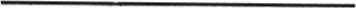 	DPH	Sleva	Cena	21%	2 765,10 Kč	21%	900,50 Kč	21%	2 185,80 Kč	21%	642,00 Kč	21%	1 441 Kč718,70 Kč	21%	1 601 Kč	21%	518,20 Kč629,60 Kč918,50 Kč	21%	2 718,70 Kč	21%	1 601,70 Kč	21%	1 378,30 Kč	21%	5 OOO,OO Kč2 550,00 Kč	21%	9 000100 Kč	21%	13 OOO,OO Kč	DPH	Sleva	Cena	21%	2 765,10 Kč	21%	900,50 Kč	21%	2 185,80 Kč	21%	642,00 Kč	21%	1 441 Kč718,70 Kč	21%	1 601 Kč	21%	518,20 Kč629,60 Kč918,50 Kč	21%	2 718,70 Kč	21%	1 601,70 Kč	21%	1 378,30 Kč	21%	5 OOO,OO Kč2 550,00 Kč	21%	9 000100 Kč	21%	13 OOO,OO Kč*ΙΙΙΙΙΙΙΙΙΙΙΙΙ*ΙΙΙΙΙΙΙΙΙΙΙΙΙ*ΙΙΙΙΙΙΙΙΙΙΙΙΙ*ΙΙΙΙΙΙΙΙΙΙΙΙΙ*ΙΙΙΙΙΙΙΙΙΙΙΙΙ*ΙΙΙΙΙΙΙΙΙΙΙΙΙ*ΙΙΙΙΙΙΙΙΙΙΙΙΙ*ΙΙΙΙΙΙΙΙΙΙΙΙΙ*ΙΙΙΙΙΙΙΙΙΙΙΙΙ*ΙΙΙΙΙΙΙΙΙΙΙΙΙ*ΙΙΙΙΙΙΙΙΙΙΙΙΙ*ΙΙΙΙΙΙΙΙΙΙΙΙΙ*ΙΙΙΙΙΙΙΙΙΙΙΙΙ*ΙΙΙΙΙΙΙΙΙΙΙΙΙο ooοr(OοοΙΩο τ-οο οο-ΙΩο o ο ο οο οο-οοο ο οοΙΙΙΙΙΙΙΙΙΙΙΙΙΙΙΙΙΙ:ΙΙΙΙ:ΙΙΙΙΙΙΙΙΙΙΙΙΙΙΙΙΙ#ΙΙΙΙΙΙΙΙΙΙΙΙ#ΙΙΙΙΙΙΙΙΙΙΙΙ#ΙΙΙΙΙΙΙΙΙΙΙΙ#ΙΙΙΙΙΙΙΙΙΙΙΙ#ΙΙΙΙΙΙΙΙΙΙΙΙ#ΙΙΙΙΙΙΙΙΙΙΙΙ#ΙΙΙΙΙΙΙΙΙΙΙΙ#ΙΙΙΙΙΙΙΙΙΙΙΙ#ΙΙΙΙΙΙΙΙΙΙΙΙ#ΙΙΙΙΙΙΙΙΙΙΙΙ#ΙΙΙΙΙΙΙΙΙΙΙΙ#ΙΙΙΙΙΙΙΙΙΙΙΙ#ΙΙΙΙΙΙΙΙΙΙΙΙ#ΙΙΙOo>LOoo-σ